An die Handelskammer Bozen - Eichdienst – Südtiroler Straße, 60 - 39100 BozenTel: 0471 94 56 81 - e-mail: eichdienst@handelskammer.bz.it  - ZEP: metrology@bz.legalmail.camcom.it Tankstellen (öffentlich und betriebsintern)und angeschlossene Zusatzgeräte (Self-Service-Einrichtungen)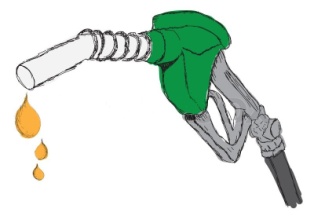 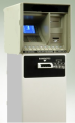 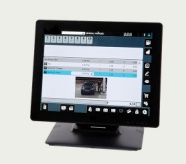 Meldung über die Inbetriebnahme und Außerbetriebsetzung von Messgeräten(durchzuführen innerhalb von 30 Tagen - Art. 8, Absatz 1, Buchstabe a) des M.D. Nr. 93/2017)A – inhaber der messgeräteAufstellungsort der Messgeräte:BEGRIFFSBESTIMMUNG “INHABER”:Wer ist der Inhaber der Messanlagen und angeschlossenen Zusatzgeräte im Falle einer Tankstelle ?Art. 2, Absatz 1, Buchstabe g) des Ministerialdekretes Nr. 93/2017 definiert als „Inhaber des Messgerätes“ jene physische oder juristische Person, welcher entweder Eigentümer des Messgerätes ist oder auf der Grundlage eines anderen Rechtstitels die Verantwortung über den Vorgang der Messung hat. In Bezug auf eine öffentliche Tankstelle ist dies der Betreiber derselben, welcher Treibstoff in seinem Namen an Dritte verkauft, bzw. der Eigentümer der Tankstelle, falls er dieselbe im steuer- bzw. zollrechtlichen Sinne selbst betreibt und somit direkt, d.h. ohne Vergabe an Dritte, Treibstoff verkauft. In Bezug auf die betriebsinterne Tankstelle ist der Inhaber hingegen jene Firma, welche über die Betriebsgenehmigung der Autonomen Provinz Bozen verfügt.Wichtig: der Punkt B1 ist separat pro installierter Messanlage auszufüllen !B1 – NEUE MESSANLAGE – siehe Eichschild bzw. DokumentationB1 – NEUE MESSANLAGE – siehe Eichschild bzw. DokumentationB1 – NEUE MESSANLAGE – siehe Eichschild bzw. DokumentationB1 – NEUE MESSANLAGE – siehe Eichschild bzw. DokumentationB2 – NEUE ZUSATZGERÄTE (self-service-einrichtungen) – siehe Kennzeichnungsschilder / Dokumentation(***) Konformität durch nationale Zulassungsdekrete im Sinne des K.D. Nr. 226/1902    -   (****) Konformität durch EC/PC im Sinne der MID/Leitfaden Welmec 8.8 (Ausgabe 2011)C – ausserbetriebsetzung von messgerätenC1 – Außerbetriebsetzung von MessgerätenC2 – Außerbetriebsetzung von Zusatzgeräten (Self-Service-Einrichtungen)(***) Konformität durch nationale Zulassungsdekrete im Sinne des K.D. Nr. 226/1902    -   (****) Konformität durch EC/PC im Sinne der MID/Leitfaden Welmec 8.8 (Ausgabe 2011)d - BEMERKUNGEN:E – GESETZLICHER VERTRETER/INHABER:Vorname , Zuname ,geb. am  in ,wohnhaft in der Gemeinde , Provinz ,Straße / Platz , gesetzlicher Vertreter / Inhaber obgenannter Firma sowie Inhaber der Messgeräte im Sinne des Art. 2, Absatz 1, Buchstabe g) des Ministerialdekretes Nr. 93/2017, erklärt die Richtigkeit und Vollständigkeit der oben angeführten Daten.Ort:, Datum: ................................................................................(Unterschrift des gesetzlichen Vertreters / Inhabers)(Kopie eines gültigen Personalausweises des Erklärenden beilegen oder Dokument digital unterschreiben)v.1.5_distributori_deGegenständige Meldung ist immer dann zu machen, wenn Messanlagen / Zusatzgeräte (Self-Service-Einrichtungen) neu installiert, entfernt bzw. außer Betrieb gesetzt werden, aber auch wenn der Inhaber der Messgeräte sich ändert (Wechsel des Tankstellenbetreibers). Im letzteren Fall ist der Begriff „Neue Messanlage“ bzw. „Neue Zusatzgeräte“ als „bestehende Messanlage/Zusatzgeräte“ zu verstehen und gegenständliche Meldung muss sowohl vom „alten“ als auch vom „neuen“ Inhaber gemacht werden.Firmenbezeichnung:Straße / Platz:PLZ und Gemeinde:Steuernummer:Erdölgesellschaft / Marke:Straße / Platz:PLZ und Gemeinde(*) im Falle von EG- und zusätzlicher Metrologie (M)-Kennzeichnung(**) Ab 31.10.2016 ist es in Italien untersagt, Messgeräte der äquivalenten Kategorien MI-001 bis MI-010 laut Richtlinie 2014/32/EU (ex Richtlinie 2004/22/EG), besser bekannt als "M.I.D.", mit nationaler Ersteichung im Sinne des K.D. Nr. 226/1902 zu vertreiben, neu zu installieren bzw. neu in den Verkehr zu bringenNeue Messanlage besteht aus folgenden Abgabeeinheiten (jede Zapfpistole einzeln als Messgerät laut Eichschild anführen):Matrikelnummer-Erweiterung (z.B. A1, L1 ...)bzw.spezifische Matrikelnummer(siehe Eichschild !!)Matrikelnummer-Erweiterung (z.B. A1, L1 ...)bzw.spezifische Matrikelnummer(siehe Eichschild !!)Produkt (z.B. Benzin bleifrei 95, Diesel, Methan, Flüssiggas ...)Produkt (z.B. Benzin bleifrei 95, Diesel, Methan, Flüssiggas ...)Produkt (z.B. Benzin bleifrei 95, Diesel, Methan, Flüssiggas ...)Max. Förderleistung (Pmax)Datum des Beginns der Verwendung(*) im Falle von EG- und zusätzlicher Metrologie (M)-Kennzeichnung(**) Ab 31.10.2016 ist es in Italien untersagt, Messgeräte der äquivalenten Kategorien MI-001 bis MI-010 laut Richtlinie 2014/32/EU (ex Richtlinie 2004/22/EG), besser bekannt als "M.I.D.", mit nationaler Ersteichung im Sinne des K.D. Nr. 226/1902 zu vertreiben, neu zu installieren bzw. neu in den Verkehr zu bringenNeue Messanlage besteht aus folgenden Abgabeeinheiten (jede Zapfpistole einzeln als Messgerät laut Eichschild anführen):Matrikelnummer-Erweiterung (z.B. A1, L1 ...)bzw.spezifische Matrikelnummer(siehe Eichschild !!)Matrikelnummer-Erweiterung (z.B. A1, L1 ...)bzw.spezifische Matrikelnummer(siehe Eichschild !!)Produkt (z.B. Benzin bleifrei 95, Diesel, Methan, Flüssiggas ...)Produkt (z.B. Benzin bleifrei 95, Diesel, Methan, Flüssiggas ...)Produkt (z.B. Benzin bleifrei 95, Diesel, Methan, Flüssiggas ...)Max. Förderleistung (Pmax)Datum des Beginns der Verwendung(*) im Falle von EG- und zusätzlicher Metrologie (M)-Kennzeichnung(**) Ab 31.10.2016 ist es in Italien untersagt, Messgeräte der äquivalenten Kategorien MI-001 bis MI-010 laut Richtlinie 2014/32/EU (ex Richtlinie 2004/22/EG), besser bekannt als "M.I.D.", mit nationaler Ersteichung im Sinne des K.D. Nr. 226/1902 zu vertreiben, neu zu installieren bzw. neu in den Verkehr zu bringenNeue Messanlage besteht aus folgenden Abgabeeinheiten (jede Zapfpistole einzeln als Messgerät laut Eichschild anführen):Matrikelnummer-Erweiterung (z.B. A1, L1 ...)bzw.spezifische Matrikelnummer(siehe Eichschild !!)Matrikelnummer-Erweiterung (z.B. A1, L1 ...)bzw.spezifische Matrikelnummer(siehe Eichschild !!)Produkt (z.B. Benzin bleifrei 95, Diesel, Methan, Flüssiggas ...)Produkt (z.B. Benzin bleifrei 95, Diesel, Methan, Flüssiggas ...)Produkt (z.B. Benzin bleifrei 95, Diesel, Methan, Flüssiggas ...)Max. Förderleistung (Pmax)Datum des Beginns der Verwendung(*) im Falle von EG- und zusätzlicher Metrologie (M)-Kennzeichnung(**) Ab 31.10.2016 ist es in Italien untersagt, Messgeräte der äquivalenten Kategorien MI-001 bis MI-010 laut Richtlinie 2014/32/EU (ex Richtlinie 2004/22/EG), besser bekannt als "M.I.D.", mit nationaler Ersteichung im Sinne des K.D. Nr. 226/1902 zu vertreiben, neu zu installieren bzw. neu in den Verkehr zu bringenNeue Messanlage besteht aus folgenden Abgabeeinheiten (jede Zapfpistole einzeln als Messgerät laut Eichschild anführen):Matrikelnummer-Erweiterung (z.B. A1, L1 ...)bzw.spezifische Matrikelnummer(siehe Eichschild !!)Matrikelnummer-Erweiterung (z.B. A1, L1 ...)bzw.spezifische Matrikelnummer(siehe Eichschild !!)Produkt (z.B. Benzin bleifrei 95, Diesel, Methan, Flüssiggas ...)Produkt (z.B. Benzin bleifrei 95, Diesel, Methan, Flüssiggas ...)Produkt (z.B. Benzin bleifrei 95, Diesel, Methan, Flüssiggas ...)Max. Förderleistung (Pmax)Datum des Beginns der VerwendungTypologieTypologieMarke / HerstellerModellModellModellMatrikelnummerArt der eichrecht. ZulassungDatum des Beginns der VerwendungMatrikelnummer inklusive Erweiterung(z.B. 123456/A1....)oderspezifische Matrikelnummer(siehe Eichschilder !!)Marke / HerstellerModellDatum der AußerbetriebsetzungTypologieMarke / HerstellerModellMatrikelnummerArt der eichrecht. ZulassungDatum der Außerbetrieb-setzung